«Военно-медицинская академия имени С.М. Кирова»Семинар: «Современный сосудистый доступ. Профилактика катетер ассоциированных инфекций»ПРОГРАММАДата проведения 29 июня 2022 годаМесто проведения: Санкт-Петербург, ул. Академика Лебедева, 6,3 ФГБВОУ ВО «Военно-медицинская академия имени С.М. Кирова» МО РФ, Большой зал клуба14.00-15.00Регистрация участников15.00-16.30Доклад "Современный сосудистый доступ. Профилактика катетер ассоциированных инфекций"Лектор – Гусева И.А. старшая медицинская сестра клиники военной травматологии и ортопедии ФГБВОУ ВО «Военно-медицинская академия имени С.М. Кирова» МО РФВ выступлении рассматриваются вопросы инфекционной безопасности при проведении инфузионной терапии, профилактики образования биологических пленок в сосудистых устройствах. А также правила ухода за сосудистыми катетерами и работа с документацией, сопровождающий процесс постановки и ухода за сосудистыми катетерами.16.30-17.00Дискуссия, подведение итогов работы вебинараПредседатель программного комитетаДиректор по профессиональному развитию РАМС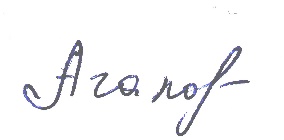 Агапова Ю.В.